… در بغداد شخصی از عرفا به حضور مبارک آمد و خلوت خواست…حضرت عبدالبهاءاصلی فارسی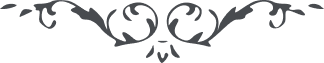 ٢٢ …  در بغداد شخصی از عرفا به حضور مبارک آمد و خلوت خواست که مشرّف      شود و چون فائز شد عرض کرد استدعا دارم سرّی از اسرار الهی به من     القا کنيد . فرمودند ما اهل سرّ نيستيم ما اسرار الهی را با طبل و علم در قطب     عالم کوبيديم سرّی نداريم  … 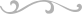 